Johnstown Planning Board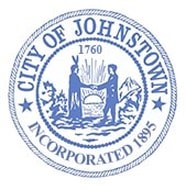 Council Chambers, City HallTuesday, June 6, 2023 @ 4:00 p.m.MINUTESThe proceedings of this meeting were recorded for the benefit of the City Clerk; because the minute are not a verbatim record of the proceedings, the written minutes are not a word-for-word transcript.CALL MEETING TO ORDER – Christopher Vose, City EngineerATTENDANCE – Carrie M. Allen, City Clerk	ABESENT – Peter Smith, Terri G. EasterlyAPPROVE MINUTESApril 4, 2023Motion – Chandra CotterSeconded – Jason MylottAyes: 5Noes: 0Abstain: 0Absent: 2 (Peter Smith, Terri G. Easterly)ITEM #1: Second Wind Coffee, LLC at 132 W. Main StreetPUBLIC HEARINGOpened 4:02 pmNo CommentsClosed 4:02 pmDiscussion: Vose asked if Codes was satisfied. Codes stated that everything is satisfactory for Phase I. They will not need future Planning Board Approval, they would need to deal directly with the Codes Office. NEGATIVE DECLARATIONMotion – Betsy CamarraSeconded – Chandra CotterAyes: 5Noes: 0Abstain: 0Absent: 2 (Peter Smith, Terri G. Easterly)SITE PLAN APPROVALMotion – Betsy CamarraSeconded – Jason MylottAyes: 5Noes: 0Abstain: 0Absent: 2 (Peter Smith, Terri G. Easterly)DISCUSSION Steve Smith stated that he understands that the project is approved for a year and asks what would need to happen if the project isn’t complete. Vose stated that would need to apply to the Board for an extension. MOTION TO ADJOURN @ 4:07 p.m.Motion – Chandra CotterSeconded – Jason MylottAyes: 5Noes: 0Abstain: 0Absent: 2 (Peter Smith, Terri G. Easterly)Respectfully submittedCarrie M. AllenCity ClerkPeter Smith, ChairmanChristopher Vose, City EngineerBetsy CamarraMichael Albanese, City AttorneyJason MylottCode Enforcement Terri G. EasterlyCarrie Allen, City ClerkChandra CotterScott Jeffers, Liaison